ПОЛОЖЕНИЕо региональных соревнованиях «Кузбасская спортивная школьная лига»в 2023-2024 учебном годуКемеровская область - Кузбасс2023 г.ОБЩИЕ ПОЛОЖЕНИЯРегиональные соревнования «Кузбасская спортивная школьная лига» в 2022-2023 учебном году (далее – КСШЛ, Школьная лига) проводятся в соответствии с региональным календарным планом официальных физкультурных мероприятий и спортивных мероприятий, проводимых на территории Кузбасса в 2023 году (_____________).Цель КСШЛ – вовлечение обучающихся общеобразовательных организаций Кузбасса в систематические занятия физической культурой и спортом, направленные на воспитание гармонично развитой личности.Задачи КСШЛ: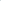 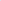 пропаганда здорового образа жизни;формирование позитивных жизненных установок, патриотизма, активной гражданской позиции подрастающего поколения;выявление лучших команд школьных спортивных клубов общеобразовательных организаций Кузбасса.МЕСТО И СРОКИ ПРОВЕДЕНИЯШкольная лига проводится с 01 октября 2023 г. по 01 июня 2024 г.:I (школьный) этап– проводится на базах общеобразовательных организаций по соответствующим видам спорта в период с 01 октября 2023 года по январь 2024 года. Предварительные сроки указаны в приложении № 9;II (районный, муниципальный) этап – проводится в муниципальных образованиях Кузбасса в период с 01 ноября 2023 года по апрель 2024 года. Предварительные сроки указаны в приложении № 10. В соревнованиях принимают участие команды – школьные спортивные клубы общеобразовательных организаций, сформированные из победителей и призеров школьного этапа. В городах: Кемерово, Новокузнецк и Прокопьевск определяются лучшие команды районов города;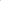 III (дивизиональный) этап – проводится в муниципальных образованиях в период с декабря 2023 года по май 2024 года. Предварительные сроки указаны в приложении № 11. Школьные спортивные клубы, победители II этапа КСШЛ, принимают участие в дивизионах (согласно приложению № 4), которые сформированы с учетом территориального расположения муниципальных образований, комфорта и доступности спортивных объектов. Места проведения соревнований по соответствующим видам спорта в дивизионах будут определены дополнительно. В городах: Кемерово, Новокузнецк и Прокопьевск определяются лучшие команды муниципалитета;IV (региональный - финал) этап – проводится в период с 01 февраля по 01 июня 2024 года. Предварительные сроки указаны в приложении № 12. Места проведения финалов соревнований по соответствующим видам спорта будут определены дополнительно.ОРГАНИЗАТОРЫ МЕРОПРИЯТИЯОрганизаторами КСШЛ являются Министерство образования Кузбасса, Министерство физической культуры и спорта Кузбасса.Общее руководство проведением I-III этапов Школьной лиги осуществляют Министерство образования Кузбасса, Министерство физической культуры и спорта Кузбасса.Непосредственное проведение I-III этапов Школьной лиги осуществляют общеобразовательные организации, администрации муниципальных образований Кузбасса.Общее руководство IV этапом Школьной лиги осуществляет Рабочая группа по организации и проведению КСШЛ (далее – Рабочая группа). Состав Рабочей группы соответствует приложению № 1 настоящего Положения.Рабочая группа осуществляет следующие функции:рассматривает заявки на участие в IV этапе Школьной лиги и принимает решение о допуске команд к участию;осуществляет подготовку и рассылку вызовов в муниципальные органы образования для участия в IV этапе Школьной лиги;утверждает состав и осуществляет контроль над работой Главной судейской коллегии (далее – ГСК) КСШЛ;совместно с ГСК рассматривает протесты, поданные руководителями команд;согласовывает программу проведения IV этапа Школьной лиги и систему проведения соревнований по каждому виду программы;готовит отчет о проведении IV этапа Школьной лиги.Непосредственное проведение IV этапа Школьной лиги возлагается на ГСК.ГСК осуществляет следующие функции:определяет систему и организует проведение соревнований по видам спорта;подводит итоги выступления команд определяет победителей и призеров в соответствии с правилами проведения соревнований по видам спорта;рассматривает совместно с Рабочей группой протесты, поданные представителями команд.ТРЕБОВАНИЯ К УЧАСТНИКАМ И УСЛОВИЯ ИХ ДОПУСКАК участию в соревнованиях допускаются только обучающиеся общеобразовательных организаций, отнесенные к основной медицинской группе для занятий физической культурой и спортом, в соответствии с рекомендациями по оказанию медицинской помощи обучающимися «Медицинский допуск несовершеннолетних к соревнованиям и спортивно-оздоровительным мероприятиям в образовательных организациях», утвержденными протоколом заседания Профильной комиссии Минздрава России по гигиене детей и подростков от 06.05.2014 № 4.В состав команды школьного спортивного клуба общеобразовательной организации могут быть включены обучающиеся других общеобразовательных организаций, посещающих занятия в школьном спортивном клубе и являющихся частью спортивных команд школьных клубов в количестве не более 2 человек.В соревнованиях принимают участие следующие категории участников:- девушки основных общеобразовательных организаций (5-9 классы);- юноши основных общеобразовательных организаций (5-9 классы);- девушки средних общеобразовательных организаций (5-11 классы);- юноши средних общеобразовательных организаций (5-11 классы).В каждом виде программы возраст участников определяется отдельно.Во II-IV этапах Школьной лиги принимают участие команды школьных спортивных клубов общеобразовательных организаций.К соревнованиям IV этапа Школьной лиги допускаются команды, получившие официальный вызов проводящей организации и подтвердившие участие в соревнованиях не позднее указанного срока в информационном письме.Один из руководителей команды должен являться учителем физической культуры общеобразовательной организации. В IV этапе Школьной лиги участвуют:8 городских команд, показавших лучшие результаты на III (дивизиональном) этапе соревнований;4 сельские команды, показавшие лучшие результаты на III (дивизиональном) этапе соревнований.Принадлежность к группе городских или сельских поселений определяется в соответствии с данными Росстата, настоящим Положением.К участию в IV этапе Школьной лиги не допускаются команды:сформированные из обучающихся разных школьных спортивных клубов;имеющие в своем составе учащихся, не участвовавших в двух этапах КСШЛ;имеющие в своем составе учащихся, не указанных в предварительной заявке без согласования с Рабочей группой;представившие заявку на участие позже установленного срока и не имеющие официального вызова.Требования, предъявляемые к основным и запасным участникам, указанным в предварительной заявке одинаковы.Все участники команды должны иметь единую спортивную и парадную форму с названием (логотипом) школьного спортивного клуба общеобразовательной организации и территориальной принадлежности.В заочных соревнованиях Школьной лиги могут принимать участие обучающиеся школьных спортивных клубов, внесенных во всероссийский реестр школьных спортивных клубов.В случае выявления нарушения требований к участникам и условий их допуска, команда снимается с соревнований.Руководители команд представляют в комиссию по допуску участников следующие документы:именную заявку по установленной форме, заверенную директором учреждения (организации), врачебно-физкультурным диспансером, а при его отсутствии – детской поликлиникой;приказ о командировании команды, заверенный директором учреждения (организации);паспорт, свидетельство о рождении – для спортсменов моложе 14 лет и справку школьника с фотографией, заверенную директором общеобразовательного учреждения (на каждого участника);полис обязательного медицинского страхования (ОМС);договор страхования от несчастного случая на каждого участника;согласие на обработку персональных данных (приложение № 3).При возникновении спорных ситуаций, по допуску к соревнованиям, Рабочая группа вправе запросить дополнительно, подтверждающие документы у представителей команд. Представители команд несут ответственность за дисциплину участников во время проведения соревнований и в местах нахождения участников.ПРОГРАММА СОРЕВНОВАНИЙПрограмма КСШЛ состоит из основных видов программы и дополнительных видов программы. В основные виды программы входят спортивные виды и творческие виды. По итогам участия в основных видах программы составляется командный зачет муниципалитетов Кузбасса. Порядок и система проведения соревнований определяются главной ГСК (в зависимости от количества участников, количества участвующих команд, погодных условий и т.п.).При возникновении обстоятельств непреодолимой силы (форс-мажора) ГСК оставляет за собой право изменить программу, сроки, место проведения соревнований Школьной лиги.Основные виды программыБаскетбол 3х3Соревнования командные.	Состав команды-3 основных игрока и 1 запасной. В соревнованиях принимают участие юноши и девушки. Состав команд: 4 юноши; 4 девушки. Продолжительность матча 10 минут (последняя минута чистого времени) или до 21 очка.За победу команде начисляется 2 очка, за поражение -1.В случае равенства очков у двух и более команд по итогам группового этапа места распределяются по дополнительным показателям в следующей последовательности:-большее количество побед;-результаты личных встреч;-большее количество набранных очковШахматыСоревнования командные. Проводятся раздельно среди городских и сельских команд, в соответствии с правилами вида спорта «Шахматы». Состав команды – 4 человека (2 мальчика, 2 девочки). Система проведения соревнований определяется судейской бригадой соревнований по шахматам. Участники основных школ формируются из обучающихся 5-9 классов. Участники средних школ из обучающихся 5-11 классов.Команда-победитель определяется по наибольшей сумме очков, набранных членами команды. При равном количестве очков у команд победитель определяется по:1) результату на первой доске; 2) результату на второй доске; 3) результату на третьей доске; 4) побеждает команда, участник которой играл черными фигурами на первой доске.При  равенстве очков у команд и определении мест в соревнованиях с 4 по 8 место, более высокое место занимает команда, проигравшая команде, занявшей более высокое место в соревнованиях по сравнению с командой, которая проиграла команде, занявшей менее высокое место в соревнованиях.ШашкиСоревнования командные. Проводятся раздельно среди городских и сельских команд, в соответствии с правилами вида спорта «шашки». Состав команды – 4 человека (3 мальчика, 1 девочка). Система проведения соревнований определяется судейской бригадой соревнований по шашкам в зависимости от количества команд. Участники основных школ формируются из обучающихся 5-9 классов. Участники средних школ из обучающихся 5-11 классов.Победа в командных соревнованиях присуждается коллективу, набравшему в сумме наибольшее количество очков, набранных всеми участниками команды.В случае если несколько команд набрали одинаковое количество очков, более высокое место присуждается команде:выигравшей личную встречу;имеющей большее количество выигранных матчей;по лучшему результату на 1-й, 2-й и т.д. досках.Дивизионный этап этап соревнований будет проходить в онлайн формате на интернет-платформе playok.com.Региональный этап пройдет очно. Информация о соревнованиях будет направлена в территории дополнительно.Футбол 6х6Соревнования командные. Соревнования по футболу проводятся в рамках Всероссийских соревнования по футболу среди команд спортивных клубов общеобразовательных организаций «Школьная футбольная лига Российского футбольного союза» Формат: 6х6. Состав команды: 5 игроков 1 вратарь. Участники основных школ формируются из обучающихся 5-9 классов. Участники средних школ из обучающихся 5-11 классов.Соревнования проводятся по системе с выбыванием (Олимпийской). В случае нечетного количества команд, на основании жеребьевки одна из команд проходит во второй круг соревнований. При наличии соответствующих материально-технических и организационных условий ГСК может самостоятельно определить систему проведения соревнований. Решение об изменении системы проведения соревнований согласовывается с участниками соревнований в день приезда перед началом соревнований.Продолжительность игры — два тайма по 10 минут «грязного времени» с перерывом 5 минут. Число замен в ходе матча неограниченно. Игрок, которого заменили, может вновь вернуться на площадку, заменив любого игрока.Штрафной удар пробивается с шести метров. Запасные игроки вносятся в протокол до начала игры. У каждого игрока должны быть щитки и гетры. Это обязательное условие участия команды.ВолейболСоревнования по волейболу проводятся в рамках проекта «Школьная волейбольная лига Кузбасса», проект реализуется с использованием гранта Президента Российской Федерации на развитие гражданского общества, предоставленного Фондом президентских грантов.Соревнования командные. Состав команды 12 человек (в том числе 6 запасных). Соревнования проводятся по системе с выбыванием (Олимпийской). В случае нечетного количества команд, на основании жеребьевки одна из команд проходит во второй круг соревнований. Победитель встречи определяется по итогам трех партий. Первая и вторая партия продолжается до 25 очков. В третьей партии счет ведется до 15 очков. Игры проводятся мячами соответствующими требованиям ВФВ  MIKASA, СОШ высота сетки (юноши) – 243 см, девушки – 224 см, ООШ высота сетки (юноши) – 240 см, девушки – 220 см,Участники основных школ формируются из обучающихся 5-9 классов. Участники средних школ из обучающихся 5-11 классов. На соревнованиях действует следующая система подсчета очков:- За победу со счетом 2:0  - 2 очка;- За победу со счетом 2:1 -2 очка;- За поражение со счетом 1:2 -0 очко;- За поражение со счетом 0:2 - 0 очков;- За неявку команды - минус 1 очко.При равенстве побед у двух и более команд места распределяются последовательно по:- количеству очков во всех встречах;- соотношению партий во всех встречах;- соотношению мячей во всех встречах.Настольный теннисСоревнования командные. Проводятся раздельно среди команд юношей и команд девушек, проводятся в соответствии с правилами вида спорта «Настольный теннис», утвержденными Минспортом России.Состав команды 4 человека. В одной игре принимают участие 3 спортсмена от команды. Личные встречи проходят на большинство из трех партий (до двух побед). Порядок встреч: 1) А-Х 2) В-Y 3) С-Z.Расстановка игроков команды «по силам» производится на усмотрение руководителя команды. После трех сыгранных одиночных встреч подводится итог командного матча согласно результатам одиночных матчей. Итог командной игры может быть 2:0 или 2:1. Участники должны иметь собственные ракетки. Участникам запрещено играть в футболках цвета теннисного мяча.Участники основных школ формируются из обучающихся 5-9 классов. Участники средних школ из обучающихся 5-11 классов.Лыжные гонкиСоревнования командные. Состав команды: 8 человек (4 мальчика, 4 девочки). Стиль гонки классический: юноши – 3 км; девушки – 2 км, стиль гонки свободный: юноши – 3 км; девушки – 2 км.Соревнования проводятся по правилам FIS. Организаторы соревнований оставляют за собой право изменять дистанции при неудовлетворительных погодных условиях.Общекомандное место определяется по наибольшей сумме очков набранных участниками команды в личных гонках, по «Таблице начисления очков в зачёт командного первенства». При равенстве очков у 2-х и более команд  преимущество отдается команде, занявшей большее количество 1-х, 2-х, 3-х мест.Таблица начисления очков в зачёт командного первенстваУчастники основных школ формируются из обучающихся 5-9 классов. Участники средних школ из обучающихся 5-11 классов.Общефизическая подготовкаСоревнования командные. Соревнования проводятся заочно. Состав команды смешанный: 6 человек. Для учащихся основной школы: 3 мальчика и 3 девочки (13-15 лет). Для учащихся средней школы: 3 мальчика и 3 девочки (13-15 лет).В соревнованиях принимают участие обучающиеся школьных спортивных клубов, внесенных во всероссийский реестр школьных спортивных клубов.Дивизиональный этап соревнований не проводится. Победитель определяется по наибольшей сумме очков, набранных во всех видах программы (приложение № 12) согласно таблице оценки результатов.В случае равенства сумм очков у двух или более команд преимущество получает команда, участник которой показал лучший результат в испытании «сгибание и разгибание рук в упоре лёжа на полу». В оргкомитет соревнований направляется видеоролик с выступлением участников – победителей муниципального этапа соревнований.Соревнования лично-командные и включают себя:1) Подтягивание на перекладине (юноши). Участник с помощью судьи принимает положение виса хватом сверху. Подтягивается непрерывным движением так, чтобы его подбородок оказался над перекладиной. Опускается в вис. Самостоятельно останавливает раскачивание и фиксирует на 0,5 сек. видимое для судьи положение виса. Не допускается сгибание рук поочерёдно, рывки ногами или туловищем, перехват руками, остановка при выполнении очередного подтягивания. Пауза между повторениями не должна превышать 3 сек. Участнику предоставляется одна попытка. Фиксируется количество подтягиваний при условии правильного выполнения упражнения. Сгибание и разгибание рук в упоре лёжа (отжимание) (девушки). Исходное положение - упор лёжа на полу. Голова, туловище и ноги составляют прямую линию. Сгибание рук выполняется до касания грудью предмета высотой не более , не нарушая прямой линии тела, а разгибание производится до полного выпрямления рук при сохранении прямой линии тела. Даётся одна попытка. Пауза между повторениями не должна превышать 3 сек. Фиксируется количество отжиманий при условии правильного выполнения упражнения.2) Подъем туловища из положения лёжа на спине (юноши, девушки). Исходное положение - лёжа на спине, руки за головой, пальцы в замок, ноги согнуты в коленях, ступни закреплены (партнёр по команде руками фиксирует голеностопный сустав участника, выполняющего упражнение). Фиксируется количество выполненных упражнений до касания локтями коленей и касание лопатками пола в одной попытке за 30 сек. Во время выполнения упражнения не допускается подъем таза. Касание мата всей спиной, в том числе лопатками - обязательно.3) Прыжок в длину с места (юноши, девушки). Выполняется от линии отталкивания двумя ногами одновременно с махом рук. Длина прыжка измеряется в сантиметрах от линии отталкивания до ближнего касания ногами или любой частью тела. Участнику предоставляется три попытки.4) Наклон вперёд из положения сидя (юноши, девушки). На полу обозначается центровая и перпендикулярная линии. Участник, сидя на полу, ступнями ног касается центровой линии, ноги выпрямлены в коленях, ступни вертикальны, расстояние между ними составляет 20-. руки вперёд, ладони вниз. Выполняется три наклона вперёд, на четвёртом фиксируется результат касания и фиксации (не менее 2 сек.) кончиков пальцев на перпендикулярной мерной линии. Сгибание ног в коленях не допускается.Компьютерный спортДисциплина «Counter-Strike: Global Offensive» лицензионная Steam версия. Соревнования командные. состав команды 5 человек. Возраст участников 16 лет и старше. Участники Соревнования должны знать и исполнять предписания Нормативных документов Соревнования. Версия игры: лицензионная, последняя опубликованная в сервисе Steam.Участник обязан использовать один и тот же лицензионный аккаунт и один и тот же никнейм. Участник может участвовать в Соревнованиях только в одной команде. Запрещено использование нескольких учетных записей одним участником Соревнования. Запрещены любые действия, направленные на передачу аккаунта какому-либо третьему лицу. Обо всех изменениях участник обязан сразу же проинформировать Организатора.Настройки игры. Все турнирные сервера используют конфигурационный файл esl5on5.cfg. Настройки игры производятся согласно данному конфигу.Проведение матчей. Соревнования проводятся на картах: de_inferno, de_mirage, de_nuke, de_overpass, de_anubis, de_vertigo, de_ancient.Общение с судьями Соревнования. Общение участников с судьями и другими официальными лицами Соревнования происходит в сервисе Discord в чат-канале https://discord.com/channels/1067077804392448051/1067082135804051507.Со стороны команды коммуникацию по организации матчей и спорным ситуациям ведёт исключительно капитан команды. В случае нарушения правил оппонентами, капитану команды следует поставить игру на паузу и обратиться к судье в чат-комнате турнира.Дисциплина «DOTA2».Соревнования командные. состав команды 5 человек. Возраст участников 14 лет и старше.Участники Соревнования должны знать и исполнять предписания Нормативных документов Соревнования.Версия игры: лицензионная, последняя опубликованная в сервисе Steam.Участник обязан использовать один и тот же лицензионный аккаунт и один и тот же никнейм. Участник может участвовать в Соревнованиях только в одной команде. Запрещено использование нескольких учетных записей одним участником Соревнования. Запрещены любые действия, направленные на передачу аккаунта какому-либо третьему лицу. Обо всех изменениях участник обязан сразу же проинформировать Организатора.Настройки игры. Настройки при использовании русского клиента: Режим игры — Режим Капитанов; Местоположение сервера — Стокгольм; Разрешить наблюдение — разрешить; Задержка DotaTV — 2 минуты; Наличие тренера — запретить.Настройки при использовании клиента игры на английском языке: Game mode — Captains Mode; Server Location — Stockholm; Spectators — enabled; DotaTV Delay — 2 minutеs; Coach — disabled.Перед началом матча команды по договоренности могут изменить местоположение сервера, проинформировав судью. После старта матча претензии, относящиеся к выбранному серверу, не рассматриваются.Проведение матчей. Команда, находящаяся в текущем матче выше в турнирной сетке, должна создать матчевое лобби. Название и пароль от игрового лобби должен быть понятным для команды, который они передадут своим оппонентам. В матчевом лобби могут находиться только участники, судьи и официальные обозреватели.Общение с судьями Соревнования. Общение участников с судьями и другими официальными лицами Соревнования происходит в сервисе Discord в чат-канале https://discord.com/channels/1067077804392448051/1067082135804051507.Со стороны команды коммуникацию по организации матчей и спорным ситуациям ведёт исключительно капитан команды. В случае нарушения правил оппонентами, капитану команды следует поставить игру на паузу и обратиться к судье в чат-комнате турнира.Фотоконкурс «Эмоции спорта»Соревнования командные. В конкурсе принимают участие обучающиеся школьных спортивных клубов, внесенных во всероссийский реестр школьных спортивных клубов.Участники должны иметь авторские права на предоставленные фотоматериалы. Размещая в сети авторские материалы, участники, тем самым разрешают использовать их в пропагандистских целях. Дивизиональный этап соревнований не проводится. Победители муниципального этапа конкурса направляют файлы своих выступлений в оргкомитет Школьной лиги и являются участниками регионального этапа соревнований.Конкурс проводится по номинациям: «Эмоции интеллектуальных видов спорта»; «Эмоции баскетбола», «Эмоции мини-футбола», «Эмоции настольного тенниса», «Эмоции волейбола», «Эмоции гимнастики», «Эмоции общефизической подготовки»В пакет документов, направляемых в Комиссию, входят: заявка на участие (приложение № 5); фоторабота (не более 1 (одной) работы от муниципального образования). Конкурс «Эмоции спорта» проходит в сроки проведения соревнований по соответствующему виду спорта.Победитель определяется по наименьшей сумме мест в отдельных номинациях среди городских и сельских территорий.Творческий конкурсСоревнования командные. Конкурс предполагает участие в: виртуальной выставки по декоративно-прикладному искусству «Спортивному движению – наше уважение», областном Музыкальном плейлисте «Вперед к победе», перекличке кричалок и речевок «Лига - чемпион», конкурсе «Спортивный вернисаж «Здоровое поколение – России продолжение!», танцевальном флешмобе «Стартуем вместе», Театральном билборде «Мы выбираем спорт»  творческого марафона «Время побеждать!».Победитель определяется по наименьшей сумме мест в отдельных номинациях среди городских и сельских территорий. Информация о конкурсах будет направлена в территории дополнительно.Конкурс блогеров «#Мы на спорте»Номинации конкурса:«Школьная спортивная жизнь»Расскажи о спортивной жизни в своей школе и сними видео о самом значимом, большом, интересном или неординарном спортивном событии, в которое проходило в твоей школе (спортивное мероприятие, занятие, представление профессионального мастерства, мастер-класс, торжественное мероприятие). Ты можешь найти ребят, кто участвовал в событии, тренеров и педагогов, кто может рассказать подробнее, поищи в архивах фото и видео. Устрой настоящее медиа расследование!«Школьный спортивный клуб»Познакомь зрителей поближе с вашим школьным спортивным клубом (муниципалитет, образовательная организация, название ШСК). Поговори с участниками, расскажи о руководителе, поделись достижениями клуба, попробуй передать его дух и атмосферу тренировок. Видеоматериал может отражать краткий самоанализ деятельности ШСК, эффективность и ценность проведения спортивных, досуговых мероприятий.«Репортаж о соревнованиях Кузбасской спортивной школьной лиги»Посети любое спортивное событие или соревнование в рамках КСШЛ (школьное, муниципальное, дивизиональное) вместе со своим клубом и сними репортаж с места действия. Покажи во всех красках, как проходит состязание спортсменов, торжественную церемонию (открытие, закрытие мероприятия) и спортивную (основную часть), возьми интервью у участников, передай дух борьбы!«Репортаж о соревновании регионального уровня»Найди возможность отправиться с командой спортивного клуба на региональные соревнования (финальные игры по виду спорта) и сними репортаж оттуда. Отрази рвение к победе спортсменов в своем ролике, парад участников, выступление почётных гостей, показательные выступления, награждение и т.д. Сделай уникальный материал с комментарием участников события и тренеров. Заставь зрителя сопереживать! К участию в конкурсе принимаются работы в жанре: видеообзор, интервью, репортаж, выпуск видеоблога и др. В соревнованиях принимают участие обучающиеся школьных спортивных клубов, внесенных во всероссийский реестр школьных спортивных клубов.Регистрация участников происходит в соответствии с прилагаемой к настоящему Положению формой заявки (приложение № 6). Информация о конкурсе будет направлена в территории дополнительно.Гимнастика (Акробатика)Соревнования личные. Соревнования проводятся заочно среди обучающихся 8-9 классов. Дивизиональный этап соревнований не проводится. Победители муниципального этапа соревнований направляют видеофайлы своих выступлений в оргкомитет Школьной лиги и являются участниками регионального этапа соревнований «основного зачета». Время выполнения акробатической комбинации 2 минуты. Оценивается выполнение гимнастических элементов. Каждый элемент имеет стоимость в баллах за сложность. При наличии ошибок в выполнении элементов, простоях судейская бригада производит снижение стоимости балла конкретному участнику. Комбинация состоит из элементов сложностью 10 баллов. Очередность и вариативность элементов определяет участник самостоятельно. Полный перечень элементов приведен в приложении № 14Участники соревнований, имеющие высокую спортивную квалификацию (1 спортивный разряд по спортивной гимнастике и выше) участвуют в «спортивном зачете» по гимнастике, награждаются дипломами оргкомитета соревнований. Результаты «спортивного зачета» по гимнастике не учитываются в общекомандном зачете муниципалитетов Школьной лиги. Судейская бригада на основе приказов о присвоении спортивных разрядов может переводить участников соревнований из категории «основной зачет» в категорию «спортивного зачета» по гимнастике.В соревнованиях принимают участие обучающиеся школьных спортивных клубов, внесенных во всероссийский реестр школьных спортивных клубов.СамбоСоревнования по самбо проводятся в рамках всероссийских соревнований школьников всероссийской школьной лиги самбо «Мир Самбо» во исполнение распоряжения Президента Российской Федерации «О мерах по поддержке и развитию самбо в Российской Федерации» от 16 ноября 2018 года №338-рп. Соревнования командные. Команда формируется из числа обучающихся одной общеобразовательной организации – участника Всероссийского проекта «Самбо в школу». Состав команды 8 человек (4 девочки и 4 мальчика).  Возраст участников 10-12 лет. Участники должны иметь единую спортивную форму. Презентация проекта «Самбо в Кузбассе».Презентация проекта должна носить образовательный или информационный характер об истории развития самбо в регионе. продолжительность видеоролика 5 минут. Оценивается видеоролик по следующим критериям: оригинальность информации; содержание работы, качество материалов, достоверность, актуальность; красочность оформления, качество исполнения работы; использование современных технологий; отсутствие теоретических ошибок, логика представления информации, грамотность произношения; законченность работы. В случае нарушения авторских прав, плагиата работа снимается с конкурса. наивысший балл 10 баллов.Демонстрационное самбо.Соревнования по демонстрационному самбо проводятся для всех участников команды. Участники демонстрируют комплекс технических действий самбо в соответствии с представленным перечнем приёмов и критериями оценки техники их выполнения. Демонстрация технических приёмов самбо выполняется на ковре самбо (допускается использование гимнастических матов или татами) в спортивной форме (шорты, футболка). Количество приемов самбо для демонстрации участниками команд борьба в стойке - 4 упражнения, борьба в партере - 2 упражнения, общеподготовительные упражнения -2 упражнения. Перечень приемов и критерии оценки техники их выполнения: Самостраховка при падении на спину перекатом Ошибки: - запрокидывание головы; - одновременное касание лопатками и тазом (плоская спина); - неправильное положение рук и ног. Самостраховка при падении на бок перекатом Ошибки: - касание головой поверхности пола; - одновременное касание лопаткой и тазом (плоская спина); - неправильное положение рук и ног. Самостраховка при падении вперёд на бок кувырком Ошибки: - одновременное касание при кувырке плечом и тазом; - удар или касание головой поверхности; - неправильное положение рук и ног. Самостраховка при падении на руки вперед Ошибки: - нет амортизации с помощью уступающего сгибания рук; - касание поверхности лицом; - ноги согнуты в коленных суставах (удар коленями). Бросок задняя подножка Ошибки: - атакуемая нога ассистента не загружена; - потеря равновесия (после броска участник касается поверхности ковра рукой или коленом, или садится на ягодицы); - после завершения броска участник отпускает захват руки ассистента (теряет контроль). Бросок задняя подножка с захватом ноги 6 Ошибки: - участник не перекрывает ногу (нет подножки) позволяя ассистенту восстановить равновесие; - после завершения броска участник отпускает захват ноги (теряет контроль); - потеря равновесия (после броска участник касается поверхности ковра рукой или коленом, или садится на ягодицы). Бросок через бедро Ошибки: - бросок выполняется с выпрямленными ногами в начальной фазе; - после завершения броска участник отпускает захват руки ассистента (теряет контроль); - потеря равновесия (после броска участник касается поверхности ковра рукой или коленом, или садится на ягодицы). Бросок через спину Ошибки: - бросок выполняется с выпрямленными ногами в начальной фазе; - после завершения броска участник отпускает захват руки ассистента (теряет контроль); - потеря равновесия (после броска участник касается поверхности ковра рукой или коленом, или садится на ягодицы). 5Рычаг руки ассистенту, лежащему на груди Ошибки: - не выполнен захват руки ассистента двумя руками за запястье; - туловище участника не фиксирует туловище ассистента; - ноги участника не обеспечивают устойчивость в переднезаднем направлении (положение барьерного шага). Ущемление ахиллова сухожилия захватом разноименной ноги и упором под коленку другой ноги ассистента Ошибки: - участник разводит локти в стороны и не фиксирует атакуемую голень ассистента; - участник при проведении приёма не фиксирует своей ногой атакуемую ногу ассистента; - участник проводит ущемление не лучевой костью, а внутренней поверхностью предплечья. Запрещенные действия и приемы при демонстрации, за которые участника могут снять с программы: влекущие за собой травмы; направленные на срыв выполнения приема; опоздание с выходом на площадку после объявления более чем на 2 мин; некорректное поведение во время проведения программы. При всех вышеперечисленных ситуациях участник отстраняется от выполнения программы. Дисквалификация фиксируется в судейском протоколе. При демонстрации приема участник может допустить неточность (ошибку) его выполнения, которая оценивается ниже идеального исполнения. Действие не засчитывается, и участник  снимается с программы, если он не может воспроизвести технику выполнения приема или совершает 3 ошибки. За выполнение каждого приема насчитываются очки: 1 очко – начисляется при выполнении приема, но при наличии 2-х ошибок; 2 очка – начисляются при выполнении приема, но при наличии 1-й ошибки; 3 очка – начисляются при выполнении приема без ошибок. В командном зачете учитывается качество выполнения самостраховок ассистентом участника. При некачественном (травмоопасном) выполнении самостраховки ассистентом участника с команды снимаются баллы, соответствующие требованиям к выполнению данного технического действия. Качество выполнения оценивается до 10 баллов у каждого участника. В итоговый протокол включается средний балл.Формат участия дистанционный. Видео должно соответствовать требованиям: самопредставление каждого участника команды крупным планом (школа, класс, ФИО, дата рождения); запрещается видеомонтаж ролика. Формат видео мр4, качество 720р, соотношение 16:9.Дополнительные виды программыБаскетбол 5х5Соревнования командные. Проводятся в соответствии с правилами вида спорта «Баскетбол», утвержденными Минспортом России. Система проведения соревнований определяется судейской бригадой соревнований. Участники формируются из обучающихся 5-11 классов.Минимальный состав команды – 7 человек. Игры проводятся официальным мячом (№7 у юношей и №6 у девушек). Участники соревнований по баскетболу проходят регистрацию на официальном сайте «КЭС-БАСКЕТ».Дивизиональный этап проводится в соответствии с регламентом соревнований «КЭС-БАСКЕТ».Победители дивизионального этапа соревнований по баскетболу получают форму от "КЭС-БАСКЕТ" и путевку на финал региональных соревнований «КЭС-БАСКЕТ».Конкурс «Чирлидеры»В IV этапе Школьной лиги принимают участие команды подавшие заявку согласно приложению № 7. Соревнования заочные.Костюмы должны быть единые, на костюме может быть размещен логотип с указанием принадлежности спортсмена к данной команде или школе.Один и тот же спортсмен НЕ МОЖЕТ выступать в двух возрастных категориях. Один спортсмен НЕ МОЖЕТ выступать более чем за одну команду в одной и той же дисциплине.К участию допускаются команды, укомплектованные обучающимися ОДНОЙ общеобразовательной организации.Возраст участников: 8-11 лет (мальчики, девочки), 12-16 лет (юниоры, юниорки).Программой конкурса предусмотрены только нижеуказанные дисциплины и возрастные категории:Фестивальная дисциплина ЧИР ШОУ - самая зрелищная дисциплина, объединяет все направления и дисциплины ЧИР СПОРТА. Дисциплина ЧИР ШОУ является миксом всего вида спорта.ЧИР ШОУ включает обязательно в себя КРИЧАКЛУ – ЧИР БЛОК (громкий текст без сопровождения музыки, проговаривающаяся всей командой). Чир блок должен содержать информацию о команде, о школе которой она принадлежит. Время чир блока от 30 секунд до 1 минуты. В КРИЧАЛКЕ можно использовать помпоны, флаги, растяжки, баннеры, ручные мегафоны, таблички. 2-я часть ЧИР ШОУ – музыкальная часть, представлена любыми дисциплинами или микс дисциплинами ЧИР СПОРТА.Музыка не должна содержать оскорбительного текста, текста унижающая достоинство человека, а также не нормированную лексику. Длительность музыкальной части максимум 2 минуты 15 секунд.Победители регионального этапа соревнований по ЧИР СПОРТУ будут приглашены на финалы соревнований по волейболу Кузбасской спортивной школьной лиги.Соревнования по дронрейсингу.Технические требования к дронам: Размер рамы от 130 до 280 мм; Размер пропеллеров до 6"; аккумуляторы до 6S со свободным балансировочным разъемом; Фейлсейф (при потере сигнала моторы должны остановиться); Видеопередатчик с поддержкой каналов сетки Raceband мощностью 25 мВт.; Смена канала на видеопередатчике и на приемном оборудовании должна занимать не более одной минуты.Правила поведения и полетов: Полеты, не относящиеся к соревнованию, должны быть согласованы с организаторами. Выход на трассу должен быть согласован с организаторами. Пилотам, не участвующим в текущем вылете, запрещено включать дроны и видеопередатчики. Пилотам, находящимся в «Зоне пилотов», запрещено вставать, ходить, громко разговаривать или каким-либо иным образом мешать другим пилотам или помощникам до окончания вылета.Приземление дронов должно осуществляться строго в отведенное для этого место. Приземление в иных местах допускается, если это необходимо для обеспечения безопасности людей или оборудования. Полет по трассе осуществляется между препятствиями (воротами, флагами и т.д.) по траектории, обозначенной между ними.При неправильном прохождении трассы пилоту необходимо вернуться и пройти, верно. В противном случае круг с нарушением не засчитывается. В случае падения допускается использование обратного вращения моторов (Turtle Mode).Во время вылета пилоты должны предпринимать все возможные меры для обеспечения безопасности людей и оборудования. Порядок проведения вылетов: Во время текущего вылета пилоты должны находиться в «Зоне пилотов». Нахождение иных лиц в «Зоне пилотов» запрещено.Во время текущего вылета следующая группа должна находится в «Зоне ожидания». Во время вылета последней группы в зоне ожидания должна находиться первая группа. Пилоты в «Зоне ожидания» должны иметь при себе дрон, пульт управления и приемное оборудование. Если пилот не прибыл в «Зону ожидания» до начала вылета следующей группы, он не допускается к своему вылету. Если пилот наблюдает проблемы с видеосигналом до начала вылета, необходимо сообщить об этом организаторам. В этом случае: организаторы лично убеждаются в наличии проблем; проверяют исправность приемного оборудования пилотов путем сравнения качества видеосигнала на другом приемном оборудовании; если проблема подтверждается, выявляют мешающий дрон; тот пилот, чей дрон мешает, меняется каналами с тем пилотом, кому он мешает; если после первой смены каналов проблема не решается, то при проведении тренировочных и квалификационных вылетов пилот мешающего дрона летает в отдельной группе; при проведении боевых и финальных вылетов пилоты меняются каналами до тех пор, пока не будет достигнуто приемлемое качество картинки.Если пилот наблюдает проблемы с видеосигналом во время вылета, он имеет право потребовать перелет в соответствии с пунктом 6.8.Правила соревнования: Все пилоты, зарегистрированные на гонку, участвуют во всех тренировочных и квалификационных вылетах, в группах по четыре пилота.Длительность тренировочных и квалификационных вылетов составляет 1.5 минуты (90 секунд).Пилотам, которые прошли «позднюю» регистрацию (после первого тренировочного вылета, но до начала последнего квалификационного вылета), будет предоставлен один дополнительный тренировочный вылет. Затем пилоты участвуют во всех оставшихся вылетах согласно расписанию.Пилотам, которые не прошли ни одного круга за все тренировочные вылеты, будет предоставлен один дополнительный тренировочный вылет. Затем пилоты участвуют во всех оставшихся вылетах согласно расписанию.Результатом классификации является лучшее время круга за все квалификационные вылеты.Пилоты участвуют в гонке на выбывание до двух поражений (Double Elimination).В боевых вылетах пилоты занимают места исходя из времени прохождения установленного количества кругов. В случае падения, приоритет у тех пилотов, кто прошел больше кругов, а при равном количестве пройденных кругов приоритет у тех, кто быстрее завершил эти круги. В случае, если не пройдено ни одного круга, место определяется исходя из результатов квалификации.Пилот, занявший в боевом вылете 3 или 4 место, получает одно поражение и попадает в «нижнюю сетку». После повторного поражения в одном из последующих вылетов, пилот выбывает из турнира.В финальный этап попадают два пилота без единого поражения из «верхней сетки» и два пилота с одним поражением из «нижней сетки».Финальный этап состоит из одного вылета. Места, которые займут финалисты определяются по тем же правилам, что и места в вылете отборочного этапа. Система с выбыванием после двух поражений в финале не действует.Перелеты: В случае остановки вылета по требованию организаторов предусмотрен перелет всей группы.В случае фальстарта одного из пилотов в начале квалификационного, боевого или финального вылета предусмотрен перелет всей группы. Нарушителю объявляется предупреждение.В случае столкновения дронов на участке трассы между стартовой площадкой и первым элементом трассы предусмотрен перелет всей группы.В случае столкновения после первого элемента трассы и при правильном прохождении элементов трассы всеми пилотами перелет не предусмотрен.В случае столкновения из-за неправильного прохождения трассы одним из пилотов предусмотрен перелет всей группы, за исключением того пилота, из- за которого произошло столкновение. В случае столкновения во время тренировочного или квалификационного вылета результат этого пилота не учитывается. В случае столкновения во время боевого или финального вылета он автоматически занимает последнее место.Столкновение из-за неправильного приземления после финиша приравнивается к столкновению из-за неправильного прохождения трассы.В случае повреждения дрона во время вылета перелет не предусмотрен.Пилот имеет право подать апелляцию (и требовать перелет) при соблюдении следующих условий: во время вылета пилот отчетливо видел чужую картинку в течение одной или более секунд; сразу после завершения вылета сообщил главному судье о проблеме; проблема не связана с некорректной работой видеопередатчика или приемного оборудования пилота.Предупреждения и дисквалификации: За следующие нарушения пилоту объявляется предупреждение: несогласованные полеты, не относящиеся к соревнованию;выход на трассу без согласования с организаторами; пилот или его помощник мешают другим пилотам или помощникам;  фальстарт; неправильное прохождение трассы, повлекшее за собой столкновение дронов; неправильный приземление после финиша, повлекший столкновение дронов; элементы фристайла после финиша; неправильное прохождение трассы без возврата для правильного прохождения; полеты по трассе после завершения заданного количества кругов; безосновательная подача апелляции (требование перелета); нахождение пилота, не участвующего в текущем вылете, в «Зоне пилотов».За следующие нарушения пилоту объявляется дисквалификация: включение дрона или видеопередатчика во время вылета других пилотов; использование видеопередатчика, превышающего установленную организаторами мощность; пребывание пилота в состоянии алкогольного или иного опьянения; повторное предупреждение за любое нарушение.По решению организаторов пилоту может быть объявлено предупреждение за иные нарушения, не перечисленные в данном разделе.Соревнования по робототехнике в дисциплине «Цветной кегельринг»К участию в соревнованиях допускаются команды, использующие роботов на платформах Arduino, Raspberry Pi и других, имеющих более мощные двигатели.Команда состоит из 1-2 участников. Возраст участников не должен превышать 18 лет (младшая группа 7-12 лет, старшая группа 13-18 лет). Один из членов команды – капитан. Для участия в соревнованиях направляющей образовательной организации необходимо оборудовать зону для проведения соревнований в здании своего учреждения и направить в день проведения соревнований до 16.00 в адрес оргкомитета: metod-dy42@mail.ru видеоотчет о проведении соревнований. Перед началом соревнований на ринге расставляют 4 красных и 4 желтых кегли. Схема расстановки кеглей определяется главным судьей соревнований и будет направлена на электронные адреса, указанные в заявках, в день проведения соревнований за 30 минут до их начала.  Робот размещается в центре ринга, его начальное направление движения определяет главный судья (оно одинаковое для всех участников). За наиболее короткое время робот, не выходя за пределы круга, очерчивающего ринг, должен вытолкнуть с ринга кегли одного цвета. На очистку ринга от кеглей одного цвета дается максимум 2 минуты. Во время проведения соревнований участники команд не должны касаться роботов, кеглей или ринга.Максимальная ширина робота 25 см, длина - 25 см, высота и масса робота не ограничены. Робот должен быть автономным. Во время соревнования размеры робота должны оставаться неизменными и не должны выходить за пределы 25 х 25 см.  Робот не должен иметь никаких приспособлений для выталкивания кеглей (механических, пневматических, вибрационных, акустических и др.).  Робот должен выталкивать кегли исключительно своим корпусом. Запрещено использование каких-либо клейких приспособлений на корпусе робота для сбора кеглей. Робот должен быть установлен так, как сказал судья. Кегля считается вытолкнутой, если никакая ее часть не находится внутри белого круга, ограниченного линией.  Запрещено дистанционное управление или подача роботу любых команд. Заявки на участие (приложение 8) принимаются до 4 марта 2023 г.  на e-mail: metod-dy42@mail.ru Информация о месте и времени соревнований будет доведена дополнительно.УСЛОВИЯ ПОДВЕДЕНИЯ ИТОГОВПобедители и призёры соревнований КСШЛ, определяются в соответствии с правилами соревнований по соответствующим видам спорта в каждой группе отдельно среди сельских и городских участников основных и средних школ на I, II, III, IV этапах.На IV этапе происходит определение победителей в общекомандном зачете КСШЛ среди муниципальных образований Кузбасса. Победитель определяются по наибольшему количеству очков в основных видах программы на дивизиональном и региональном этапах (приложение №15). Участники получают очки: 1 место – 7 очков, 2 место – 5 очков, 3 место – 4 очка, 4 место – 3 очка, 5 место – 2 очка, 6 место -1 очко, 7, 8 место – 0 очков.Победители в общекомандном зачёте определяются раздельно среди городских и сельских муниципальных образований.При равенстве очков у двух или более муниципальных образований, преимущество получает муниципальное образование, имеющее наибольшее количество первых, вторых, третьих и т.д. мест, занятых в основных видах программы командами школьных спортивных клубов.Командам, выбывшим из соревнований, проводимых по олимпийской системе, присваивается одинаковое место.НАГРАЖДЕНИЕКоманды, занявшие 1, 2, 3 места по каждому основному виду программы награждаются грамотами, медалями, кубками. Команды, занявшие 1, 2, 3 места по каждому дополнительному виду программы награждаются грамотами.Учителя физической культуры, сельских и городских команд, занявших 1, 2, 3 места на IV этапе КСШЛ награждаются грамотами Министерства образования Кузбасса.УСЛОВИЯ ФИНАНСИРОВАНИЯРасходы по организации I этапа КСШЛ обеспечивают общеобразовательные организации Кузбасса.Расходы по организации II этапа КСШЛ обеспечивают муниципальные органы управления образованием Кузбасса.Расходы по организации III этапа КСШЛ обеспечивают муниципальные органы управления образованием Кузбасса, муниципальные органы управления в области физической культуры и спорта Кузбасса.Расходы по организации IV этапа КСШЛ обеспечивают Министерство физической культуры и спорта Кузбасса, Министерство образования Кузбасса, администрация муниципального образования, на территории которой проводится IV (региональный - финал) этап, по согласованию.Расходы по командированию команд для участия в III и IV этапах КСШЛ (проезд до места проведения соревнований и обратно, суточные в пути, страхование участников) обеспечивают командирующие организации. Ответственность за командирование команд на соревнования возлагается на руководителей муниципальных органов управления образованием и органов управления в области физической культуры и спорта.ОБЕСПЕЧЕНИЕ БЕЗОПАСНОСТИ УЧАСТНИКОВ И ЗРИТЕЛЕЙ, МЕДИЦИНСКОЕ ОБЕСПЕЧЕНИЕ СОРЕВНОВАНИЙОбеспечение безопасности участников и зрителей осуществляется согласно требованиям Правил обеспечения безопасности при проведении официальных спортивных соревнований, утвержденных постановлением Правительства Российской Федерации от 18.04.2014 № 353, а также правил соревнований по соответствующим
видам спорта.Соревнования проводятся на объектах спорта, включенных во Всероссийский реестр объектов спорта в соответствии с Федеральным законом от 04.12.2007 № 329-ФЗ «О физической культуре и спорте в Российской Федерации», а также в соответствии с требованиями:Регламента по организации и проведению официальных физкультурных и спортивных мероприятий на территории Российской Федерации в условиях сохранения рисков распространения COVID-19, утвержденного Министром спорта Российской Федерации, Главным государственным санитарным врачом Российской Федерации
от 31.07.2020;распоряжения Губернатора Кемеровской области – Кузбасса от 02.09.2020
№ 141-рг «О внесении изменения в распоряжение Губернатора Кемеровской области – Кузбасса от 11.06.2020 № 86-рг «О продлении срока отдельных мероприятий по противодействию распространению новой коронавирусной инфекции (COVID-19), снятии отдельных ограничений, внесении изменений в некоторые распоряжения Губернатора Кемеровской области – Кузбасса».Соревнования проводятся в соответствии с требованиями приказа Министерства здравоохранения Российской Федерации от 23.10.2020 № 1144н «Об утверждении порядка организации оказания медицинской помощи лицам, занимающимся физической культурой и спортом (в том числе при подготовке и проведении физкультурных мероприятий и спортивных мероприятий), включая порядок медицинского осмотра лиц, желающих пройти спортивную подготовку, заниматься физической культурой и спортом в организациях и (или) выполнить нормативы испытаний (тестов) Всероссийского физкультурно-спортивного комплекса «Готов к труду и обороне» (ГТО)» и форм медицинских заключений о допуске к участию физкультурных и спортивных мероприятиях».СТРАХОВАНИЕ УЧАСТНИКОВУчастие в IV этапе КСШЛ осуществляется только при наличии полиса (оригинала) страхования жизни и здоровья от несчастных случаев, который представляется в ГСК IV этапа на каждого участника в день приезда.Страхование участников может производиться как за счет бюджетных, так и внебюджетных средств, в соответствии с действующим законодательством Российской Федерации и Кемеровской области – Кузбасса.ПОДАЧА ЗАЯВОК НА УЧАСТИЕОснованием для командирования команд на IV этап КСШЛ является вызов Министерства образования Кузбасса.Официальные вызовы командам на IV этап будут направлены в муниципальные органы управления образованием.Предварительная заявка на участие в IV этапе КСШЛ по форме согласно приложению № 2 к настоящему Положению направляется в электронном виде муниципальными органами управления образованием на е-mail: oblduksm@mail.ru.Итоговые протоколы проведения I этапа КСШЛ, фотоотчеты о проведенных соревнованиях должны быть размещены на официальных сайтах общеобразовательных организаций.Итоговые протоколы проведения II этапа КСШЛ, фотоотчеты о проведенных соревнованиях должны быть размещены на сайтах муниципальных органов управления образованием Кузбасса, муниципальных органов управления в области физической культуры и спорта Кузбасса.Итоговые протоколы проведения III-IV этапов КСШЛ, фотоотчеты о проведенных соревнованиях будут размещены на сайтах Министерства физической культуры и спорта Кузбасса, Министерства образования Кузбасса.Руководители команд представляют в комиссию по допуску участников в день приезда на IV этап КСШЛ следующие документы: официальный вызов Министерства образования Кузбасса;оригинал согласия от родителей или законных представителей на обработку персональных данных на каждого участника команды школьного спортивного клуба общеобразовательной организации согласно приложению № 3 к настоящему Положению;заявку по форме согласно приложению № 2 к настоящему Положению;свидетельство о рождении или паспорт на каждого участника команды;страховой полис обязательного медицинского страхования на каждого участника команды;оригинал договора о страховании жизни и здоровья от несчастных случаев на каждого участника команды или на команду в целом с указанием Ф.И.О. всех участников;справки школьников с фотографиями 3х4 (ксерокопии - не допускаются), заверенные подписью директора общеобразовательной организации и печатью, которая ставится на угол фотографии учащегося;паспорта руководителей команды и тренера.Приложение № 1к Положению о региональных соревнованиях «Кузбасская спортивная школьная лига» в 2023-2024 учебном годуСостав рабочей группы по организации и проведению
региональных соревнований «Кузбасская спортивная школьная лига»
в 2023-2024 учебном годуКолесниченко Ольга Николаевна –заместитель министра образования Кузбасса, сопредседатель рабочей группы;Ратушный Вадим Александрович – заместитель министра физической культуры и спорта Кузбасса – начальник управления физической культуры и массового спорта Министерства физической культуры и спорта Кузбасса, сопредседатель рабочей группы;Бугерова Светлана Владимировна – заместитель начальника управления дополнительного образования и детского отдыха министерства образования Кузбасса;Смышляев Дмитрий Валентинович – директор государственного учреждения дополнительного образования «Кузбасский центр физического воспитания детей», ответственный секретарь рабочей группы;Лимонова Марина Анатольевна - специалист государственного автономного учреждения «Центр спортивной подготовки сборных команд Кузбасса», главный судья КСШЛ;Ведягин Денис Юрьевич – директор государственного автономного учреждения дополнительного образования «Кузбасский центр «ДОМ ЮНАРМИИ»;Саиткина Виктория Ивановна – директор государственного автономного учреждения дополнительного образования «Кузбасский центр дополнительного образования»;Васильчук Галина Талгатовна – директор государственного автономного учреждения дополнительного образования Кемеровской области «Региональный центр выявления, поддержки и развития способностей и талантов у детей и молодежи «Сириус. Кузбасс».Приложение № 2к Положению о региональных соревнованиях
«Кузбасская спортивная школьная лига»
в 2023-2024 учебном годуЗаявка на участие в региональных (дивизиональных) соревнованиях«Кузбасская спортивная школьная лига»в 2023-2024 учебном годуот команды _______________________________________________________________вид спорта ________________________________________________________________К соревнованиям допущено ___________________________ человек.Врач  ________________  ______________________________(подпись и печать врача)         (расшифровка подписи)М.П. (печать медицинского учреждения, заверившего заявку)Директор _____________________ (подпись и печать)Представитель команды ____________ (Ф.И.О. полностью и личная подпись)Ф.И.О. исполнителя (полностью)______________________________________Контактный телефон ________________________________________________Приложение № 3к Положению о региональных соревнованиях
«Кузбасская спортивная школьная лига»
в 2023-2024 учебном годуВ рабочую группу по проведениюрегиональных соревнований «Кузбасская спортивная школьная лига»
в 2023-2024 учебном годуСогласиеЯ, ___________________________________________________________________________,зарегистрированный (ая) по адресу: _____________________________________________________________________________,документ, удостоверяющий личность: _________________________________________________________________________________________________________________________(сведения о дате выдачи указанного документа и выдавшем его органе)в соответствии с требованиями ст.9 Федерального закона Российской Федерации от 27 июля 2006 г. № 152-ФЗ «О персональных данных», подтверждаю свое согласие на обработку рабочей группой и комиссией по допуску участников моих персональных данных и данных моего ребенка в связи с участием __________________________________________________________________________________________________________________________________________________________(Ф.И.О. ребенка)в региональном этапе соревнований Кузбасской спортивной школьной лиги, при условии, что их обработка осуществляется уполномоченным лицом, принявшим обязательства о сохранении конфиденциальности указанных сведений.Предоставляю рабочей группе и комиссии по допуску участников право осуществлять все действия (операции) с моими персональными данными и данными моего ребенка, включая сбор, систематизацию, накопление, хранение, обновление, изменение, использование, обезличивание, блокирование, уничтожение. Рабочая группа и комиссия по допуску участников вправе обрабатывать мои персональные данные и данные моего ребенка посредством внесения их в электронную базу данных, списки и другие отчетные формы.Передача моих персональных данных и данных моего ребенка иным лицам или иное их разглашение может осуществляться только с моего письменного согласия.Я оставляю за собой право отозвать свое согласие посредством составления соответствующего письменного документа, который может быть направлен мной в адрес рабочей группы и комиссии по допуску участников по почте заказным письмом с уведомлением о вручении.В случае получения моего письменного заявления об отзыве настоящего согласия на обработку персональных данных, рабочая группа и комиссия по допуску участников обязаны прекратить их обработку и исключить персональные данные из базы данных, в том числе электронной, за исключением сведений о фамилии, имени, отчестве, дате рождения.Согласие дается сроком на один год.Настоящее согласие дано мной «______» _____________20___ года.Подпись: ___________________ / ___________________________/(Ф.И.О.)Приложение № 4к Положению о региональных соревнованиях
«Кузбасская спортивная школьная лига»
в 2023-2024 учебном годуРаспределение муниципальных образований для участия
в III (дивизиональном) этапе региональных соревнований
«Кузбасская спортивная школьная лига» в 2023-2024 учебном году(дивизионы Кузбасской спортивной школьной лиги)Приложение № 5к Положению о региональных соревнованиях
«Кузбасская спортивная школьная лига»
в 2023-2024 учебном годуЗАЯВКАна участие в конкурсе «Эмоции спорта»Муниципальное образование _____________________________________Полное название образовательной организации ______________________Адрес образовательной организации________________________________Номинация _______________________ (участник выбирает самостоятельно)ФИО автора (группа авторов) _____________________________________Является / не является членом ШСК «_______________________________»Количество участников _______Контактная информация: ФИО контактного лица, электронный адрес, телефон (данная информация будет доступна только организаторам) _______________________________________________________________Дополнительная информация, которую считаете нужным сообщить.Должность, ФИО, подпись.МП. Приложение № 6к Положению о региональных соревнованиях
«Кузбасская спортивная школьная лига»
в 2023-2024 учебном годуЗАЯВКАна участие в конкурсе юных блогеров «#Мы на спорте»Муниципальное образование _____________________________________________Полное название образовательной организации ______________________________Адрес образовательной организации________________________________________ФИО блогера (группа блогеров) ___________________________________________Является / не является членом ШСК «_______________________________»Количество участников ______Контактная информация: ФИО контактного лица, электронный адрес, телефон (данная информация будет доступна только организаторам) _______________________________________________________________Дополнительная информация, которую считаете нужным сообщить.Должность, ФИО, подпись.МП. Приложение № 7к Положению о региональных соревнованиях
«Кузбасская спортивная школьная лига»
в 2023-2024 учебном годуЗАЯВКАна участие в конкурсе «Чирлидеры»Муниципальное образование _____________________________________________Полное название образовательной организации _____________________________Адрес образовательной организации_______________________________________ФИО участников __________________________________________________________________________________________________________________________________________________________________________________________________Количество участников _____Контактная информация: ФИО контактного лица, электронный адрес, телефон (данная информация будет доступна только организаторам) _______________________________________________________________________Дополнительная информация, которую считаете нужным сообщить.Должность, ФИО, подпись.МП. Приложение № 8к Положению о региональных соревнованиях
«Кузбасская спортивная школьная лига»
в 2023-2024 учебном годуЗаявкана участие в соревнованиях по робототехнике в дисциплине «Цветной кегельринг»«____» ____________ 20__ г.Территория ___________________________________________________________________Наименование учреждения полностью ____________________________________________ФИО педагога (руководителя команды) ___________________________________________Телефон, e-mail педагога________________________________________________________Количество участников _________________________________________________________Количество экипажей роботов ___________________________________________________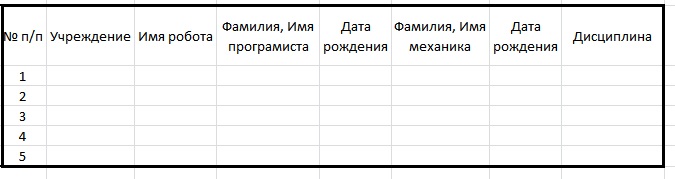 Все графы обязательны к заполнению.Примечание: подача заявки в электронном виде (в формате Word) обязательна.Приложение № 9к Положению о региональных соревнованиях
«Кузбасская спортивная школьная лига»
в 2023-2024 учебном годуСроки проведения I (школьного) этапа
региональных соревнований «Кузбасская спортивная школьная лига»
в 2023-2024 учебном годуI (школьный) этап проводится на базах общеобразовательных организаций по соответствующим видам спорта среди классов в целях формирования сборной команды школьного спортивного клуба:Приложение № 10к Положению о региональных соревнованиях
«Кузбасская спортивная школьная лига»
в 2023-2024 учебном годуСроки проведения II (районного, муниципального) этапа
региональных соревнований «Кузбасская спортивная школьная лига»
в 2023-2024 учебном годуII (районный, муниципальный) этап – проводится в муниципальных образованиях. В соревнованиях этапа принимают участие команды – школьные спортивные клубы, сформированные из победителей и призеров I (школьного) этапа. Районным этап считается для городских округов: Кемеровского, Новокузнецкого, Прокопьевского. Для остальных муниципальных образований этап считается муниципальным.Приложение № 11к Положению о региональных соревнованиях
«Кузбасская спортивная школьная лига»
в 2023-2024 учебном годуСроки проведения III (дивизионального) этапа
региональных соревнований «Кузбасская спортивная школьная лига»
в 2023-2024 учебном годуIII (дивизиональный) этап – проводится в муниципальных образованиях. Команды принимают участие в дивизионах согласно приложению № 4 к настоящему Положению. Места проведения соревнований по отдельным видам программы в дивизионах определяются дополнительно. Сроки проведения указаны одновременно для команд городских и сельских муниципальных образований.Приложение № 12к Положению о региональных соревнованиях
«Кузбасская спортивная школьная лига»
в 2023-2024 учебном годуСроки проведения IV (регионального - финал) этапа
региональных соревнований «Кузбасская спортивная школьная лига»
в 2023-2024 учебном годуВ IV этапе принимают участие победители III (дивизионального) этапа. Сроки указаны одновременно для команд городских и сельских муниципальных образований.Приложение № 13к Положению о региональных соревнованиях
«Кузбасская спортивная школьная лига»
в 2023-2024 учебном годуТаблица оценки результатов испытаний по общефизической подготовке (13 лет)Таблица оценки результатов испытаний по общефизической подготовке (14 лет)Таблица оценки результатов испытаний по общефизической подготовке (15 лет)Приложение № 14к Положению о региональных соревнованиях
«Кузбасская спортивная школьная лига»
в 2023-2024 учебном годуГимнастические элементы для составления программы выступления в соревнованиях по гимнастике (акробатике) региональных соревнований «Кузбасская спортивная школьная лига»Участникам необходимо в установленные сроки прислать видеофайл, где:- участник должен назвать свои Ф.И.О., территорию и школу, которую он представляет на соревнованиях;- форма одежды участника должна позволять судьям корректно оценить технику исполнения выполненных элементов (у юношей: шорты и футболка; у девушек: лосины/ велосипедки, футболка или купальник);- на специально оборудованном месте (гимнастический ковер, акробатическая дорожка, маты) выполнить акробатическую комбинацию, которую участники должны предварительно составить, выучить и выполнить по памяти, используя для этого таблицу элементов, представленную ниже;- упражнение должно иметь четко выраженное начало и окончание, выполняться слитно, без неоправданных пауз с фиксацией статических элементов не менее 2 секунд;- выполнение лишних шагов, неточное приземление – являются ошибкой;- элементы комбинации не должны повторяться;- стоимость комбинации должна быть не более или равна 10 баллам;- в случае если трудность выполненной части упражнения будет равна или составит менее 6,0 баллов, упражнение будет считаться невыполненным, и участник получит 0,0 баллов;- максимально возможная оценка складывается из суммы стоимости элементов входящих в комбинацию + оценка за технику исполнения и равна 20 баллов;- если участник, не сумел выполнить какой-либо элемент, участник получит две сбавки: стоимость элемента + сбавка за технику;- ракурс видео должен быть оптимальным для оценки комбинации;- видео должно быть единым и не должно содержать склеенных кадров;- видео не должно до, вовремя и после выполнения комбинации, комментироваться ни участником, ни другими лицами, а также иметь музыкальное сопровождение;- поправка формы при выполнении упражнений считается ошибкой.Набор гимнастических элементов для составления комбинациидля девочек 8-9 класса.Набор гимнастических элементов для составления комбинации для мальчиков 8-9 класса.Приложение № 15к Положению о региональных соревнованиях
«Кузбасская спортивная школьная лига»
в 2023-2024 учебном годуОбщекомандный зачет региональных соревнований
«Кузбасская спортивная школьная лига»
«УТВЕРЖДАЮ»Министр физической культуры и спорта Кузбасса_________________ С.А. Мяус«____» _____________ 2023 г.«УТВЕРЖДАЮ»Министр образования Кузбасса___________ С.Ю. Балакирева«____» _____________ 2023 г.№ п/пОсновные виды программыКоличество участниковКоличество участниковКоличество участниковКоличество участников№ п/пОсновные виды программыОсновные школыОсновные школыСредние школыСредние школы№ п/пОсновные виды программыюношидевушкиюношидевушкиБаскетбол 4444Волейбол12121212Общефизическая подготовка3+33+33+33+3Компьютерный спорт 555+55+5Лыжные гонки4+44+44+44+4Мини-футбол10101010Настольный теннис4444Гимнастика (Акробатика)1111Шахматы2+22+22+22+2Шашки3+13+13+13+1Самбо4+44+44+44+4Фотоконкурс «Эмоции спорта»Не ограниченоНе ограниченоНе ограниченоНе ограниченоТворческий конкурсНе ограниченоНе ограниченоНе ограниченоНе ограниченоКонкурс блогеров «Мы на спорте»Не ограниченоНе ограниченоНе ограниченоНе ограниченоМесто Очки МестоОчкиМестоОчкиМестоОчкиМестоОчки160630112016152110250727121917142293408241318181323843692214171912------533102115162011301Возраст участниковСпортивная дисциплинаФестивальная дисциплинаМладшие детиЧирлидинг-группаЧир-фристайл-группаЧир-джаз-группаЧир-хип-хоп-группаЧИР ШОУМальчики, девочкиЧирлидинг-группаЧир-фристайл-группаЧир-джаз-группаЧир-хип-хоп-группаЧИР ШОУЮниоры, юниоркиЧирлидинг-группаЧирлидинг-группа-смешаннаяЧир-фристайл-группаЧир-джаз-группаЧир-хип-хоп-группаЧИР ШОУ№ п/пФамилия, имяДата рожденияШколаДопуск врача(подпись, печать, дата)1.допущен2.допущен3.допущен4.допущен5.допущен6.допущен7.допущен8.допущен9.допущен10.допущенДивизион:Александра Деревягина:Ижморский Мариинский Тисульский Тяжинский Чебулинский ДивизионВячеслава Иваненко:Кемеровский Юргинский Яйский Яшкинский ДивизионАлександра Бессмертных Анжеро-СудженскБерезовскийЮргаМариинскТайгаДивизион
Анастасии Ильянковой:Беловский Ленинск-Кузнецкий Промышленновский Крапивинский Топкинский ДивизионРомана Константинова:БеловоЛенинск-КузнецкийПолысаевоТопкиДивизион
Кирилла Капризова:Новокузнецкий Гурьевский Прокопьевский Таштагольский Дивизион
Александра Головина:КалтанМеждуреченскМыскиОсинникиТаштаголДивизион:Надежды Сергеевой:КемеровоДивизионЕвгения Чигишева:НовокузнецкДивизион
Григория Дрозда:КиселевскГурьевскДивизион
Артема Вахитова:ПрокопьевскДивизионСтепана Федорова:Губернаторские образовательные организацииВид программыКатегория участников/сроки соревнованийКатегория участников/сроки соревнованийВид программыУчащиеся основных школУчащиеся средних школФутбол (девушки)октябрьоктябрьФутбол (юноши)октябрьоктябрьНастольный теннис (юноши)ноябрьноябрьНастольный теннис (девушки)ноябрьноябрьКиберспорт (юноши, девушки)ноябрьноябрьБаскетбол (девушки)ноябрьноябрьБаскетбол (юноши)ноябрьноябрьШахматы (юноши, девушки)ноябрьноябрьШашки (юноши, девушки)ноябрьноябрьОбщефизическая подготовка (юноши, девушки)декабрьдекабрьЛыжные гонки (юноши, девушки)декабрьдекабрьГимнастика (Акробатика) (юноши)декабрьдекабрьГимнастика (Акробатика) (девушки)декабрьдекабрьВолейбол (юноши)январьянварьВолейбол (девушки)январьянварьСамбоянварьянварьВид программыКатегория участников/сроки соревнованийКатегория участников/сроки соревнованийВид программыУчащиеся основных школУчащиеся средних школФутбол (девушки)03 ноября10 ноябряФутбол (юноши)03 ноября10 ноябряНастольный теннис (юноши)17 ноября24 ноябряНастольный теннис (девушки)17 ноября24 ноябряБаскетбол (девушки)1 декабря8 декабряБаскетбол (юноши)1 декабря8 декабряКиберспорт (юноши, девушки)1 декабря8 декабряШахматы (юноши, девушки)15 декабря22 декабряОбщефизическая подготовка (юноши, девушки)26 декабря27 декабряЛыжные гонки (юноши, девушки)26 января26 январяГимнастика (Акробатика) (юноши)1 февраля2 февраляГимнастика (Акробатика) (девушки)1 февраля2 февраляШашки (юноши, девушки)1 февраля2 февраляВолейбол (юноши)15 февраля22 февраляВолейбол (девушки)16 февраля23 февраляСамбо26 января26 январяВид программыКатегория участников/сроки соревнованийКатегория участников/сроки соревнованийВид программыУчащиеся основных школУчащиеся средних школКиберспорт (юноши, девушки)01 декабря08 декабряНастольный теннис (юноши)14 декабря 21 декабряНастольный теннис (девушки)15 декабря22 декабряБаскетбол (девушки)19 января26 январяБаскетбол (юноши)19 января26 январяГимнастика (Акробатика) (юноши)09 февраля09 февраляГимнастика (Акробатика) (девушки)09 февраля09 февраляШашки (юноши, девушки)09 февраля09 февраляЛыжные гонки (юноши, девушки)22 февраля22 февраляОбщефизическая подготовка (юноши, девушки)22 февраля22 февраляФутбол (девушки)29 февраля6 мартаФутбол (юноши)1 марта7 мартаСамбо1 марта1 мартаШахматы (юноши, девушки)15 марта22 мартаВолейбол (юноши)05 апреля19 апреляВолейбол (девушки)12 апреля26 апреляВид программыКатегория участников/сроки соревнованийКатегория участников/сроки соревнованийВид программыУчащиеся основных школУчащиеся средних школБаскетбол (девушки)08 февраля09 февраляБаскетбол (юноши)08 февраля09 февраляКиберспорт (юноши, девушки)15 марта22 мартаЛыжные гонки (юноши, девушки)15 марта15 мартаОбщефизическая подготовка (юноши, девушки)01 апреля01 апреляГимнастика (Акробатика) (юноши)01 апреля01 апреляГимнастика (Акробатика) (девушки)01 апреля01 апреляСамбо01 апреля01 апреляШашки (юноши, девушки)05 апреля05 апреляНастольный теннис (юноши)11 апреля12 апреляНастольный теннис (девушки)18 апреля19 апреляШахматы (юноши, девушки)25 апреля26 апреляВолейбол (юноши)08 мая17 маяВолейбол (девушки)08 мая17 маяФутбол (девушки)24 мая24 маяФутбол (юноши)24 мая24 маяМальчикиМальчикиМальчикиМальчикиДевочкиДевочкиДевочкиДевочкиОчкиПрыжок в длинну с/м (см.)Подъём туловища за 30 сек. (кол-во)Наклон вперёд (см.)Подтягивание (кол-во раз)ОчкиПрыжок в длинну с/м (см.)Подъём туловища за 30 сек. (кол-во)Наклон вперёд (см.)Сгиба. и разгиб. Рук в упоре (кол-во раз)Очки7026046312670250423560706925845302569248 - 34576968256442924682464133546867254 - 282367244 - 32526766252432722662424031506665250 - 262165240 - 30486564248422520642383929466463246 - 241963236 - 28446362244412318622343827426261242 -  -  - 61232 -  - 406160240402217602303726386059238 -  -  - 59228 -  - 375958236392116582263625365857234 -  -  - 57224 -  - 355756232382015562223524345655230 -  -  - 55220 -  - 3355542293719 - 542183423325453228 -  - 1453216 -  -  - 53522273618 - 522143322315251226 -  -  - 51212 -  -  - 5150225351713502103221305049224 -  -  - 49209 -  -  - 4948223 -  -  - 48208 -  -  - 48472223416 - 472073120294746221 -  - 1246206 -  -  - 4645220 -  -  - 45205 -  -  - 45442193315 - 442043019284443218 -  -  - 43203 -  -  - 434221732 - 1142202 -  - 274241216 - 14 - 412012918 - 414021531 -  - 40200 -  - 264039214 -  -  - 39199 -  -  - 3938213301310381982817253837212 -  -  - 37197 -  -  - 373621129 -  - 36196 - 16243635210 - 12 - 3519427 -  - 353420928 - 934192 - 15233433208 -  -  - 33190 -  -  - 33322072711 - 321882614223231206 -  -  - 31186 -  -  - 31302042610830184 - 13213029202 -  -  - 2918225 -  - 2928200259 - 28180 - 12202827198 -  -  - 2717824 -  - 2726196248726176 - 11192625194 -  -  - 2517423 -  - 2524192237 - 24172 - 10182423190 -  - 62317022 -  - 2322188226 - 22168 - 9172221186 -  -  - 2116621 -  - 2120184215520164 - 8162019182 -  -  - 1916220 -  - 1918180204 - 18160 - 7151817178 -  - 41715819 -  - 1716176193 - 1615618614161517318 -  - 1515417 -  - 151417017231415216513141316716 -  - 1315015 -  - 1312164151 - 1214814412121116114 - 21114613 -  - 1110158130 - 101431231110915512 -  - 914011 - 109815211-11813710298714910 -  - 71349 - 8761469-2 - 6131817651438 -  - 51287 -6541407-3 - 4125605431376 -  - 31225-14321345-4 - 21194-23211304-5 - 11163-321МальчикиМальчикиМальчикиМальчикиДевочкиДевочкиДевочкиДевочкиОчкиПрыжок в длинну с/м (см.)Подъём туловища за 30 сек. (кол-во)Наклон вперёд (см.)Подтягивание (кол-во раз)ОчкиПрыжок в длинну с/м (см.)Подъём туловища за 30 сек. (кол-во)Наклон вперёд (см.)Сгиба. и разгиб. Рук в упоре (кол-во раз)Очки70265473128702554335637069263463027692524234606968261452926682494133576867259 - 282567246 - 32546766257442724662434031516665255 - 262365240 - 30486564253432522642383929466463251 - 242163236 - 28446362249422320622343827426261247 -  - 1961232 -  - 406160245412218602303726386059243 -  - 1759228 -  - 3759582414021 - 582263625365857239 -  - 1657224 -  - 3557562373920 - 562223524345655235 -  -  - 55220 -  -  - 5554234 - 191554218342333545323338 -  - 53216 -  -  - 5352232 - 18 - 522143322325251231 -  -  - 51212 -  -  - 5150230371714502103221315049229 -  -  - 49209 -  -  - 4948228 -  -  - 48208 -  -  - 48472273616 - 472073120304746226 -  - 1346206 -  -  - 4645225 -  -  - 45205 -  -  - 45442243515 - 442043019294443223 -  -  - 43203 -  -  - 434222234 - 1242202 -  - 284241221 - 14 - 412012918 - 414022033 -  - 40200 -  - 274039219 -  -  - 39199 -  -  - 3938218321311381982817263837217 -  -  - 37197 -  -  - 373621631 -  - 36196 - 16253635215 - 12 - 3519427 -  - 353421430 - 1034192 - 15243433213 -  -  - 33190 -  -  - 33322122911 - 321882614233231211 -  -  - 31186 -  -  - 31302102810930184 - 13223029209 -  -  - 2918225 -  - 2928208279 - 28180 - 12212827207 -  -  - 2717824 -  - 2726206268826176 - 11202625204 -  -  - 2517423 -  - 2524202257 - 24172 - 10192423200 -  -  - 2317022 -  - 2322198246722168 - 9182221196 -  -  - 2116621 -  - 2120194235 - 20164 - 8172019192 -  - 61916220 -  - 1918190224 - 18160 - 716181718821 -  - 1715819 -  - 171618620351615618615161518419 -  - 1515417 -  - 1514182182 - 1415216514141318017 - 41315015 -  - 1312177161 - 1214814413121117415 -  - 1114613 -  - 11101711403101431231210916813 -  - 914011 - 119816512-1 - 8137102108716211 - 271349 - 97615910-2 - 6131818651569 -  - 51287 -7541528-314125606431487 -  - 31225-15321446-4 - 21194-24211405-5 - 11163-331МальчикиМальчикиМальчикиМальчикиДевочкиДевочкиДевочкиДевочкиОчкиПрыжок в длинну с/м (см.)Подъём туловища за 30 сек. (кол-во)Наклон вперёд (см.)Подтягивание (кол-во раз)ОчкиПрыжок в длинну с/м (см.)Подъём туловища за 30 сек. (кол-во)Наклон вперёд (см.)Сгиба. и разгиб. Рук в упоре (кол-во раз)Очки70270473230702554335637069268 - 312869252 - 34606968266463026682494233576867264 - 292467246 - 32546766262452823662434131516665260 - 272265240 - 30486564258442621642384029466463256 - 252063236 - 284463622544324 - 622343927426261252 -  - 1961232 -  - 4061602504223 - 602303826386059248 -  - 1859228 -  - 3759582464122 - 582263725365857244 -  - 1757224 -  - 3557562424021 - 562223624345655240 -  -  - 55220 -  -  - 5554239 - 201654218352333545323839 -  - 53216 -  -  - 5352237 - 19 - 522143422325251236 -  -  - 51212 -  -  - 5150235381815502103321315049234 -  -  - 49209 -  -  - 4948233 -  -  - 48208 -  -  - 48472323717 - 472073220304746231 -  - 1446206 -  -  - 4645230 -  -  - 45205 -  -  - 45442293616 - 442043119294443228 -  -  - 43203 -  -  - 434222735 - 1342202 -  - 284241226 - 15 - 412013018 - 414022534 -  - 40200 -  - 274039224 -  -  - 39199 -  -  - 3938223331412381982917263837222 -  -  - 37197 -  -  - 373622132 -  - 36196 -  - 253635220 - 13 - 351942816 - 353421931 - 1134192 -  - 243433218 -  -  - 33190 -  -  - 33322173012 - 321882715233231216 -  -  - 31186 -  -  - 313021529111030184 -  - 223029214 -  -  - 291822614 - 29282132810 - 28180 -  - 212827212 -  -  - 2717825 -  - 2726211279926176 - 13202625209 -  -  - 2517424 -  - 2524207268 - 24172 - 12192423205 -  -  - 2317023 -  - 2322203257822168 - 11182221201 -  -  - 2116622 -  - 2120199246 - 20164 - 10172019197 -  - 71916221 -  - 1918195235 - 18160 - 916181719322 -  - 1715820 -  - 171619121461615619815161518920 -  - 1515418 -  - 1514187193 - 1415217714141318518 - 51315016 -  - 1312182172 - 1214815613121117916 -  - 1114614 -  - 11101761514101431351210917314 -  - 914012 - 1198170130 - 8137114108716712 - 3713410397616411-1 - 61319286516110 -  - 5128817541579-224125706431538-3 - 31226-15321497-4 - 21195-24211456-5111164-331Кувырок вперед в группировке 0,5Кувырок назад в группировке0,5Кувырок вперед согнувшись.1,0Кувырок назад согнувшись.1,0Перекатом назад стойка на лопатках.0,5Мост из положения лежа0,5Мост из положения стоя1,0Перекат через плечо в сед на пятках/или в полушпагат.1,0Переворот боком (колесо)1,0Медленный переворот вперед/назад1,5Поворот на одной ноге на 3600,5Шпагат (любой)1,0Равновесие в кольцо1,0Равновесие назад(ласточка)/в сторону0,5Сед согнувшись.1,0Сед углом0,5Прыжок со сменой ног впереди (ножницы)0,5Прыжок с поворотом на 3600,5Шаг галопа и прыжок шагом0,5Прыжок разножка0,5Кувырок вперед в группировке 0,5Кувырок назад в группировке0,5Кувырок вперед согнувшись.1,0Кувырок назад согнувшись.1,0Кувырок вперед прыжком1,0 Мост из положения лежа0,5Перекатом назад стойка на лопатках.0,5Перекат через плечо в сед на пятках/или в полушпагат.1,0Стойка на голове силой1,0Переворот боком (колесо)1,0Отжимания в упоре лежа (3раза)0,5Шпагат (любой)1,0Равновесие назад (ласточка)/в сторону0,5Сед согнувшись.1,0Сед углом0,5Упор углом ноги вместе/ноги врозь вне1,0Прыжок со сменой ног впереди (ножницы)0,5Прыжок с поворотом на 3600,5Прыжок с поворотом на 5401,5Прыжок согнувшись ноги врозь (щука)0,5территорияРезультаты соревнований (дивизиональный+ региональный этапы)Результаты соревнований (дивизиональный+ региональный этапы)Результаты соревнований (дивизиональный+ региональный этапы)Результаты соревнований (дивизиональный+ региональный этапы)Результаты соревнований (дивизиональный+ региональный этапы)Результаты соревнований (дивизиональный+ региональный этапы)Результаты соревнований (дивизиональный+ региональный этапы)Результаты соревнований (дивизиональный+ региональный этапы)Результаты соревнований (дивизиональный+ региональный этапы)Результаты соревнований (дивизиональный+ региональный этапы)Результаты соревнований (дивизиональный+ региональный этапы)Результаты соревнований (дивизиональный+ региональный этапы)Результаты соревнований (дивизиональный+ региональный этапы)Результаты соревнований (дивизиональный+ региональный этапы)Результаты соревнований (дивизиональный+ региональный этапы)Результаты соревнований (дивизиональный+ региональный этапы)Результаты соревнований (дивизиональный+ региональный этапы)Результаты соревнований (дивизиональный+ региональный этапы)Результаты соревнований (дивизиональный+ региональный этапы)Результаты соревнований (дивизиональный+ региональный этапы)Результаты соревнований (дивизиональный+ региональный этапы)Результаты соревнований (дивизиональный+ региональный этапы)Результаты соревнований (дивизиональный+ региональный этапы)Результаты соревнований (дивизиональный+ региональный этапы)Результаты соревнований (дивизиональный+ региональный этапы)Результаты соревнований (дивизиональный+ региональный этапы)Результаты соревнований (дивизиональный+ региональный этапы)Конкурс блогеровТворческие выступленияЭмоции спортаСумма балловМестотерриторияОсновные виды спортивной программыОсновные виды спортивной программыОсновные виды спортивной программыОсновные виды спортивной программыОсновные виды спортивной программыОсновные виды спортивной программыОсновные виды спортивной программыОсновные виды спортивной программыОсновные виды спортивной программыОсновные виды спортивной программыОсновные виды спортивной программыОсновные виды спортивной программыОсновные виды спортивной программыОсновные виды спортивной программыОсновные виды спортивной программыОсновные виды спортивной программыОсновные виды спортивной программыОсновные виды спортивной программыОсновные виды спортивной программыОсновные виды спортивной программыОсновные виды спортивной программыОсновные виды спортивной программыОсновные виды спортивной программыОсновные виды спортивной программыОсновные виды спортивной программыОсновные виды спортивной программыОсновные виды спортивной программыКонкурс блогеровТворческие выступленияЭмоции спортаСумма балловМестогородскиегородскиегородскиегородскиегородскиегородскиегородскиегородскиегородскиегородскиегородскиегородскиегородскиегородскиегородскиегородскиегородскиегородскиегородскиегородскиегородскиегородскиегородскиегородскиегородскиегородскиегородскиегородскиегородскиегородскиеАнжеро-СудженскБеловоБерезовскийКалтан КемеровоКиселевскЛенинск-КузнецкийМеждуреченскМыскиНовокузнецкОсинникиПолысаевоПрокопьевскТайгаЮргаТаштаголТопкиМариинскГурьевсксельскиесельскиесельскиесельскиесельскиесельскиесельскиесельскиесельскиесельскиесельскиесельскиесельскиесельскиесельскиесельскиесельскиесельскиесельскиесельскиесельскиесельскиесельскиесельскиесельскиесельскиесельскиесельскиесельскиесельскиеБеловскийГурьевскийИжморскийКемеровский КрапивинскийЛенинск-КузнецкийМариинскийНовокузнецкийПрокопьевскийПромышленновскийТаштагольскийТисульскийТопкинскийТяжинскийЧебулинскийЮргинский ЯйскийЯшкинский